Strong Foundations Summer Camp 2018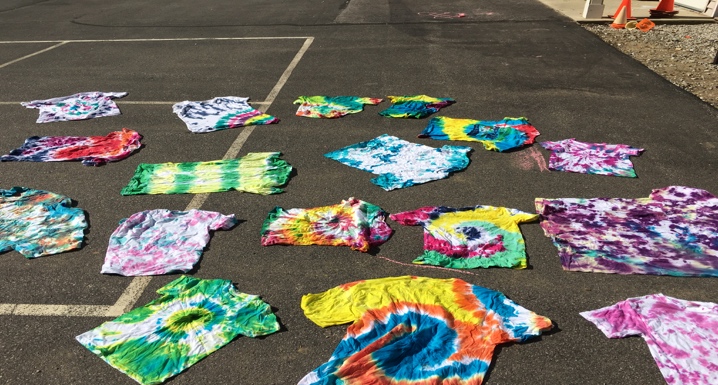 July 2nd- July 27th9:00am-3:00pmBefore care available$160.00/per week/per childTheme: “Z to A…and every letter along the way…”*Calendar coming soon!*Questions? Please e-mail: Jillian Harbour at jharbour@sfnh.org or Tish Murphy at tmurphy@sfnh.org